Suvestinė redakcija nuo 2015-09-12 iki 2018-03-16Nutarimas paskelbtas: TAR 2015-06-23, i. k. 2015-10052Nauja redakcija nuo 2015-09-12:Nr. ,
2015-09-10,
paskelbta TAR 2015-09-11, i. k. 2015-13792                LIETUVOS RESPUBLIKOS VYRIAUSYBĖNUTARIMASDėl UŽSIENIEČIŲ, KURIEMS REIKIA PRIEGLOBSČIO, PERKĖLIMO Į LIETUVOS RESPUBLIKOS TERITORIJĄ 2015 m. birželio 22 d. Nr. 628VilniusSiekdama prisidėti prie solidarumo ir teisingo atsakomybės pasidalijimo tarp Europos Sąjungos valstybių narių principo užtikrinimo ir palengvinti naštą Europos Sąjungos valstybėms narėms, susiduriančioms su dideliais atvykstančių užsieniečių srautais, taip pat prisidėti prie užsieniečių, kuriems reikia prieglobsčio, perkėlimo į Europos Sąjungą iš trečiųjų šalių, Lietuvos Respublikos Vyriausybė nutaria:1.	Pritarti 1 035 užsieniečių, kuriems reikia prieglobsčio (toliau – užsieniečiai), perkėlimui į Lietuvos Respublikos teritoriją iš Europos Sąjungos valstybių narių ir 70 užsieniečių perkėlimui į Lietuvos Respublikos teritoriją iš trečiųjų šalių iki 2017 m. gruodžio 31 dienos. 2.	Pavesti Lietuvos Respublikos vidaus reikalų ministerijai:2.1.	koordinuoti užsieniečių perkėlimą į Lietuvos Respublikos teritoriją;2.2.	iki 2015 m. rugsėjo 30 d. parengti ir patvirtinti Užsieniečių perkėlimo į Lietuvos Respublikos teritoriją tvarkos aprašą.3.	Pavesti Lietuvos Respublikos socialinės apsaugos ir darbo ministerijai:3.1. organizuoti Prieglobsčio, migracijos ir integracijos fondo papildomų lėšų užsieniečiams perkelti į Lietuvos Respublikos teritoriją gavimą; 3.2. administruoti užsieniečiams perkelti į Lietuvos Respublikos teritoriją ir integruoti į valstybės gyvenimą skirtas lėšas;3.3. organizuoti ir koordinuoti perkeltų į Lietuvos Respublikos teritoriją užsieniečių, kuriems suteiktas prieglobstis, integraciją į valstybės gyvenimą Lietuvos Respublikos teisės aktų nustatyta tvarka (toliau – integracija); 3.4. bendradarbiauti su savivaldybių institucijomis, kad verslo, nevyriausybinių, savanoriškų organizacijų, bendruomenių atstovams ir Lietuvos gyventojams būtų sudarytos sąlygos dalyvauti integracijos procese.4. Pavesti Lietuvos Respublikos finansų ministerijai 2016 ir 2017 metų Lietuvos Respublikos valstybės biudžeto ir savivaldybių biudžetų finansinių rodiklių patvirtinimo įstatymų projektuose numatyti institucijoms, susijusioms su šio nutarimo įgyvendinimu, lėšas, kurių reikia užsieniečiams perkelti į Lietuvos Respublikos teritoriją ir integruoti į valstybės gyvenimą. 5. Pavesti Lietuvos Respublikos švietimo ir mokslo ministerijai ir Lietuvos Respublikos sveikatos apsaugos ministerijai pagal kompetenciją dalyvauti, užtikrinant reikiamų paslaugų teikimą, užsieniečių perkėlimo ir integracijos procese.Ministras Pirmininkas	Algirdas ButkevičiusVidaus reikalų ministras	Saulius SkvernelisPakeitimai:1.
                    Lietuvos Respublikos Vyriausybė, Nutarimas
                Nr. ,
2015-09-10,
paskelbta TAR 2015-09-11, i. k. 2015-13792                Dėl Lietuvos Respublikos Vyriausybės 2015 m. birželio 22 d. nutarimo Nr. 628 „Dėl užsieniečių perkėlimo į Lietuvos Respublikos teritoriją“ pakeitimo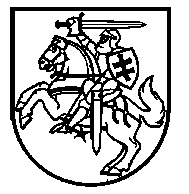 